Publicado en   el 07/07/2014 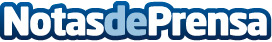 Federico Ramos: “El Parque Nacional de la Sierra de Guadarrama representa todo lo bueno que podemos hacer uniendo fuerzas”Datos de contacto:Nota de prensa publicada en: https://www.notasdeprensa.es/federico-ramos-el-parque-nacional-de-la-sierra Categorias: Industria Alimentaria http://www.notasdeprensa.es